Class 5 – Homework – Lindisfarne - 10.10.22Solve the calculations below using an appropriate written method to show your workings1).	37943		+	2471		=2).	90836		-	5834		=3).	94582		-	19237		=4).	830752	+	38045		=5).	3982.58	-	7389.2		=Q6.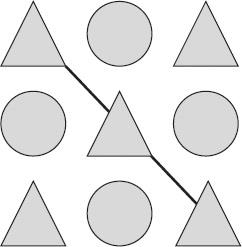 Each shape stands for a number.The total of the shapes on the diagonal line is 48The total of all the shapes is 200Calculate the value of each shape. = 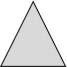 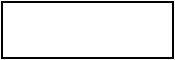 1 mark = 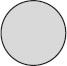 1 markQ7.Jack hires a hall for a party.This formula is used to work out the total cost.What is the total cost of hiring the hall from 6 pm until 11 pm?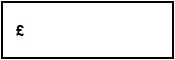 1 markQ8.In March, Ken collects 2, 3 or 4 eggs each day from his hens.In the first 20 days, Ken collects 57 eggs altogether.There are 31 days in March.What is the greatest number of eggs Ken can collect in March?Total cost = £15 booking fee + £12.50 per hour